Освещение федеральным телевидением акций в честь 200-летия Карла Маркса 5 – 6 мая 2018 проанализировано в материале ЦИПКР и Отдела ЦК КПРФ по проведению выборных кампаний5 и 6 мая 2018 г. на пяти центральных федеральных телеканалах вышло девять телесюжетов, посвящённых 200-летию К. Маркса: пять на «России», три на НТВ и одно на ТВЦ.Всего освещение федеральным телевидением юбилея заняло 17 минут 3 секунды.Распределение времени по телеканалам отражено на Графике 1График 1Структура суммарного партийного эфира при освещении 200-летия К. Маркса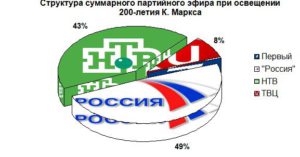 Таким образом, наибольшее внимание празднику уделил телеканал «Россия» (49%). НТВ посвятил событию 43% всего эфира, ТВЦ – 8%.Однако только в двух из вышедших сюжетов упоминалось возложение цветов к памятнику К. Маркса в Москве, проведённое Компартией. Один такой сюжет вышел на «России», другой на ТВЦ, они заняли 1 минуту 39 секунд. Рассмотрим, как распределилось время данных сообщений на Графике 2График 2Структура суммарного партийного эфира при освещении мероприятий КПРФ, посвящённых 200-летию К. Маркса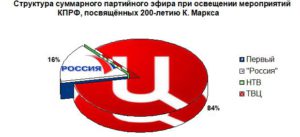 На «России» новость о 200-летии К. Маркса с упоминанием КПРФ была подана среди прочих новостей. В сюжете говорилось о возложении цветов к памятнику К. Маркса, но участникам мероприятия не было предоставлено времени для прямой речи. Сообщение заняло 16 секунд или 16% эфира. Всего на телеканале вышло пять сюжетов, с упоминаниями 200-летия со дня рождения К. Маркса. Четыре из них являлись краткими анонсами вечернего выпуска, пятое было посвящено К. Марксу и мероприятиям, посвящённым его юбилею на родине, в Германии. В данном, крупном, вечернем сюжете не упоминалась КПРФ и возложение цветов в Москве.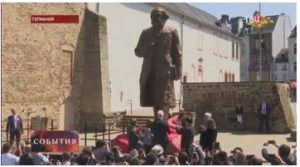 ТВЦ выпустил в эфир один сюжет, полностью посвящённый событию. Он занял 1 минуту 23 секунды эфирного времени (84% эфира). В сообщении говорилось об открытии памятника автору «Капитала» в Германии и о возложении цветов к его памятнику в Москве. В эфир выпускалась прямая речь Г. Зюганова, что заняло 40 секунд эфира.НТВ выпустил три сюжета, но ни в одном из них не упоминалась КПРФ. Сюжеты были посвящены мероприятиям в Лондоне, музеям и истории К. Маркса.Подводя итоги, можно отметить:200-летие со дня рождения К. Маркса освещалось тремя федеральными телеканалами: «Россией», НТВ и ТВЦ.«Первый» и Рен-ТВ не упоминал о событии.Выпущенные сюжеты с упоминаниями КПРФ заняли менее двух минут эфирного времени, только в одном из них предоставлялось время для выступления Г. Зюганова (на ТВЦ).Данные сообщения выходили на «России» и ТВЦ, они подавались в нейтральном тоне.В вечерний крупный сюжет телеканала «Россия», вышедший 5 мая и полностью посвящённый 200-летию К. Маркса не попало упоминание о возложении цветов к памятнику К. Маркса в Москве.Помимо пяти центральных федеральных телеканалов о двухсотлетии К. Маркса упоминали ОТР, «Россия 24», «Звезда» и МТРК МИР.Список учтённых телесюжетовТаблица №1Исполнитель исследования:А. А. Гавалова, зав. сектором политмониторинга ЦК КПРФ.Методика – А.Н.ВасильцоваОтв. за выпуск – С.П.Обухов, доктор политических наукДля контент-анализа использованы материалы системы «Медиалогия»Отдел ЦК КПРФ по проведению избирательных кампанийЦентр исследований политической культуры РоссииДатаВремяТелеканал, программаУсловное название5 мая 201808:12НТВ # Сегодня200 лет спустя5 мая 201811:11Россия 1 # ВестиСмотрите сегодня в 20:00 "Вести в субботу"5 мая 201816:09НТВ # Сегодня200 лет, Карл!5 мая 201820:00Россия 1 # Вести в субботуТемы выпуска5 мая 201820:02Россия 1 # Вести в субботуВокруг света за 80 секунд5 мая 201820:40Россия 1 # Вести в субботуДалее в программе5 мая 201820:45Россия 1 # Вести в субботу200 лет со дня рождения Карла Маркса5 мая 201822:10ТВ Центр # Постскриптум200-летие со дня рождения Карла Маркса6 мая 201820:10НТВ # Итоги недели с Ирадой ЗейналовойЮбилей Маркса